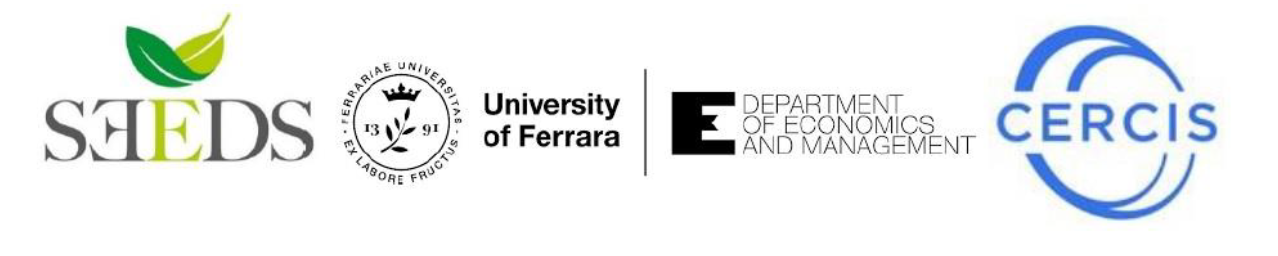 “CERCIS in Bloom- Circular Economy and Transition”	Ferrara, 10 May 2021 (virtual online)	The Centre for Research on Circular Economy, Innovation and SMEs (CERCIS) and SEEDS (Sustainability, Environmental Economics, and Dynamics Studies) of the University of Ferrara are glad to announce their joint organization of an international Webinar titled “CERCIS in Bloom - Circular Economy and Transition”ProgramInterested audience is warmly invited to register by Sunday May 9th – 6:00 PM CESThttps://forms.gle/5bLtoHPCYbWxZp8A910:00 – 10:30Opening addressProf. Massimiliano Mazzanti University of Ferrara, Director of SEEDS and Head of CERCISProf. Laura RamaciottiUniversity of Ferrara, Director of the Department of Economics and Management 10:30 – 11:10Keynote lecture 1Dr. Oriana Romano - “The Circular economy transition across levels of government: an OECD perspective”OECD11:10 – 11:50Keynote lecture 2Dr. Silvia Grandi - “Sustainable Finance and Circular Economy”University of Bologna11:50 – 12:30Keynote lecture 3Prof. Will McDowall - “Publicly available data understates taxpayer support for innovation in fossil fuel extraction”University College London